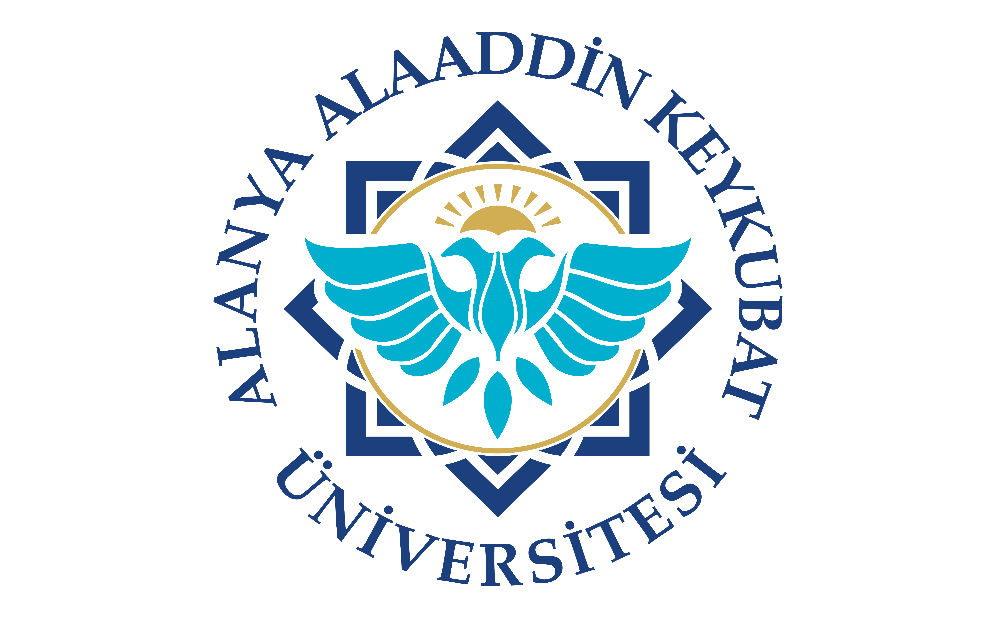 T.C.ALANYA ALAADDİN KEYKUBAT ÜNİVERSİTESİ     ………………….. FAKÜLTESİ / YÜKSEKOKULU………………….. BÖLÜMÜ …………………… ANA BİLİM / ANASANAT DALI AÇILMASI BAŞVURU DOSYASIMART, 20..T.C.ALANYA ALAADDİN KEYKUBAT ÜNİVERSİTESİ…………………………… FAKÜLTESİ/YÜKSEKOKULU………………………………………………. BÖLÜMÜ………………………………… ANABİLİM / ANASANAT DALININAÇILMA GEREKÇESİ